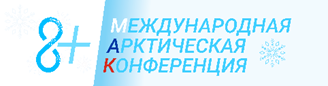 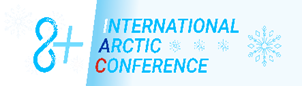 21-22 апреля 2022 года в Заполярном государственном университете им. Н.М. Федоровского состоится Международная арктическая конференция «8+» (МАК 8+, International Arctic Conference «8+» (IAC 8+), посвященная председательству России в Арктическом совете.Цель: формирование международной междисциплинарной площадки для обсуждения и решения широкого круга вопросов, связанных с арктическим регионом и укрепление образовательных и научных связей между поколениями ученых в рамках отдельных научных направлений.Задачи:• презентация перспективных лучших российских, международных арктических исследований и проектов• повышение привлекательности ЗГУ как междисциплинарной площадки для научных исследований• расширение региональных арктических контактов в сфере научно-технической и научно-исследовательской деятельности• распространение результатов научных исследованийПриглашаем принять участие учащихся школ, студенческую молодежь, аспирантов, преподавателей, ученых, экспертов, специалистов, общественных и политических деятелей.Обязательным условием участия в конференции является бесплатная публикация статьи по тематике докладов в научно-практических журналах «Культура. Наука. Производство» (член редакционной коллегии Ларс Куллеруд – Президент Университета Арктики) и «Научный вестник Арктики». Журналы рецензируются в БД РИНЦ и имеют DOI.Публикации принимаются до 18 апреля 2022 г. на адрес ias.norilsk@gmail.com Требования к публикации в Приложении 1.Форма участия – очная, заочная, дистанционный формат.Рабочий язык конференции – русский, английский.Заявки на участие принимаются до 05 апреля 2022 г. на адрес ias.norilsk@gmail.com  (приложение 2).Участие в конференции бесплатное. Проезд и проживание за счет участников.Основные научные площадки:Окружающая среда, природные ресурсы и биоразнообразие АрктикиEnvironment, natural resources and biodiversity of the ArcticНа данной площадке мы ожидаем доклады и презентации, направленные на разрешение противоречий между экологическим благополучием арктического региона и ущербом от освоения природных ресурсов; между коренными жителями, ведущими традиционное природопользование и ответственностью корпораций, расширяющих своё производство.Мы обсудим как можно управлять экологическими рисками, чтобы способствовать устойчивому развитию региона, в том числе связанных с потеплением климата.Презентации могут включать оценки воздействия хозяйственной деятельности человека на окружающую среду; вопросы экологической политики, права и менеджмента; связь развития региона с Целями устойчивого развития; сохранение биоразнообразия; участие и вовлечение жителей, общественности в решение экологических проблем и др.Инициатором и организатором площадки является Эколого-просветительский центр «Ноосфера» ЗГУ.Здоровье человека в АрктикеHuman health in the ArcticНа данной площадке мы ожидаем доклады и презентации, направленные на исследования медико-биологических аспектов жизни человека в Арктике; адаптации человека к неблагоприятным экологическим и климатическим условиям, а также биологическим особенностям населения, проживающего на этих территориях; сохранения и поддержания физического и психологического здоровья и благополучия жителей региона; достижения и перспективы развития здоровьесберегающих технологий; теории и практики физического воспитания и спортивной тренировки молодежи в условиях арктического региона.Инициатором и организатором площадки является научно-практический центр «Экология здоровья» ЗГУ.Язык, культура, искусство и история народов АрктикиLanguage, culture, art and history of the Arctic peoplesНа данной площадке мы ожидаем доклады и презентации, направленные на исследования языка, культуры, искусства и истории коренных народов арктических этнических групп и культур.В арктическом регионе народы говорят более чем семидесяти языках, которые сегодня находятся перед угрозой исчезновения. Знания коренных народов прославляются через искусство, культуру и ремесла и неотъемлемо включены в повседневную их жизнь. Они передаются из поколения в поколение через непрерывные практики, укрепляя связи между поколениями, которые очень важны для устойчивости арктического сообщества.Также мы обсудим проблемы идентичности коренных народов Арктики.Социально-экономическое развитие АрктикиSocio-economic development of the ArcticНа данной площадке мы ожидаем доклады и презентации, направленные на исследования и экономических аспектов жизнедеятельности в Арктике. Арктика сегодня – это территория, где сталкиваются экономические и политические интересы различных стран, как арктических, так и неарктических.Одной из важнейших составляющих экономической системы муниципальных образований (МО) является муниципальная инвестиционная политика, от развития и реализации которой зависят значения основных социально-экономических показателей территорий. Поиски новых дополнительных источников финансирования приводят к необходимости создания благоприятного инвестиционного климата в МО, основывающегося на инвестиционной привлекательности МО и уровне предполагаемых рисков.Поэтому мы рассмотрим вопросы применения методических подходов к оценке инвестиционной привлекательности муниципальных образований российской Арктики, поиска путей привлечения инвестиционных потоков, оценки социально-экономических характеристик МО, имеющих большое значение для потенциальных инвесторов.Инициатором и организатором площадки является «Лаборатория социально-экономических исследований в Арктике» ЗГУ.Опыт и перспективы строительства, эксплуатации зданий и сооружений на вечно мерзлых грунтах Experience and prospects of construction, operation of buildings and structures on permafrost soilsНа данной площадке мы приветствуем доклады по обмену и обобщению опыта в области строительства и эксплуатации зданий и сооружений в районах вечной мерзлоты в условиях Арктики.В период строительства города Норильска основные инженерные проблемы решались достаточно успешно для своего времени. По истечении многих лет появились новые серьезные проблемы, связанные не только с эксплуатацией отдельных зданий и сооружений, но и с процессами, развивающимися на всей застроенной территории. На новом уровне возродились вопросы обеспечения устойчивости зданий и сооружений.Данная площадка будет способствовать решению сложнейших вопросов, связанных с сохранением и дальнейшей эксплуатацией зданий и сооружений на вечно мерзлых грунтах.Инициатором и организатором площадки является «Научно-исследовательский центр технологий строительства и мониторинга состояния зданий и сооружений на северных арктических территориях.» ЗГУ.Информационные технологии и цифровые трансформации в АрктикеInformation technology and digital transformation in the ArcticРазвитие российской Арктики невозможно без современной цифровой инфраструктуры. Совершенствование информационно-коммуникационной инфраструктуры на территории Арктической зоны утверждено Президентом России как одно из направлений государственной политики на период до 2035 года.Цифровая трансформация рассматривается и как фактор экономического развития, и как фактор поддержки социальной инфраструктуры в стране.На данной площадке мы приветствуем доклады и презентации, затрагивающие проблемы цифрового неравенства в Арктике, возможности для новых направлений развития цифрового бизнеса для Арктики, возможности для городского и жилищно-коммунального хозяйства, телемедицины, электронного правительства, оказания электронных услуг, онлайн-образования и пр. Инициатором и организатором площадки является «Арктический центр информационных технологий» ЗГУ.Современная горнодобывающая промышленность в АрктикеModern mining in the ArcticГорнодобывающая промышленность играет огромную роль в экономическом развитии арктических стран. Горнодобывающая промышленность связана с разработкой невозобновляемых ресурсов. В этой связи возникает важный вопрос об устойчивости экономического развития арктических территорий. Кроме того, добыча ресурсов в Арктике – это капиталоемкий, высокозатратный бизнес.На данной площадке мы приветствуем доклады и презентации, направленные на исследование проблем удаленности месторождений, отсутствия необходимой инфраструктуры и источников энергии, нехватки квалифицированной рабочей силы, внедрение новых технологий и цифровизации горных предприятий и пр.Электроэнергетика и автоматизация в условиях Арктики Electric power industry and automation in the ArcticРазвитие Арктики невозможно без передовых технологий и прогрессивных идей в областях электроснабжения и автоматизации. Эффективность электроэнергетики, совершенствование технологий автоматизации являются ключевыми факторами для развития районов Крайнего Севера.На данной площадке мы приветствуем доклады и презентации, посвященные изучению и решению актуальных проблем в области электроэнергетики и автоматизации, созданию и внедрению новых технологий, свежие взгляды на использование существующего оборудования, а также вопросы, связанные с оптимизацией областей электроснабжения и автоматизации.Научный потенциал молодежи АрктикиScientific capacity of the Arctic youthЭта площадка будет проходить при поддержке Научного общества молодых ученых Заполярного государственного университета «Молодежь Арктики». На этой площадке приветствуются доклады и эссе об опыте, проблемах, перспективах и условиях жизни арктической молодежи, о потребностях, возможностях, о здоровье  и безопасности, о материальном благополучии, карьере, занятости, жилье, инфраструктуре, мобильности, культуре, идентичности, образе жизни, отношениях, общении, о роли социальных сетей, традиций, знаний, творчества, отдыха, образования, обучения, компетенций, стремлений, отношений с природой, возможностей построения образовательной и профессиональной траектории жизни, молодежной политики и др.До встречи в Норильске, в Заполярном государственном университете им. Н.М. Федоровского!!!Организационный комитет:ias.norilsk@gmail.com  Кармановская Наталья Владимировна+79131610293Смирнова Анастасия Талибжановна+79134913034Приложение 1Приложение 2 Форма заявкиТребования к оформлению статьи1. Автор предоставляет в редакцию печатный экземпляр статьи или ее электронную версию с указанием тематического направления. Статья должна быть подписана автором.3. К статье обязательно прилагаются ее название, Ф.И.О. авторов (полностью), аннотация (не более 5-6 строк), ключевые слова (не более 10 слов), пристатейный библиографический список.Статья должна быть подписана автором и иметь рецензию. К статьям по техническим и естественнонаучным дисциплинам дополнительно прилагается экспертное заключение о возможности опубликования.4. Сведения об авторах должны включать: фамилия, имя, отчество, место работы, должность, ученая степень, звание, домашний и служебный адрес, телефоны, e-mail. Если авторов несколько, указать, с кем из них вести переписку.Каждый из авторов заключает лицензионный договор на право использования своего результата интеллектуальной деятельности. Для иногородних авторов договор присылается на адрес электронной почты (сканированная копия договора, подписанная автором, пересылается на адрес электронной почты редакции).5. Информация на английском языке: название статьи, аннотация, ключевые слова, Ф.И.О. автора (полностью), должность, место работы.6. Объем статьи не должен превышать 16 страниц текста формата А4, включая таблицы и рисунки, список литературы. Шрифт – Times New Roman, отчетливый, размер шрифта 14, через полуторный интервал.7. Электронный вариант должен включать:• файл с текстом статьи, оформленный в формате Microsoft Office или Windows XP;• файл с переводом на английский язык (см. п. 5);8. Для записи формул применять только редактор Microsoft Equation. Статья должна содержать лишь самые необходимыеформулы, от промежуточных выкладок желательно отказаться. Нумеруются только те формулы, на которые имеются ссылки.9. Иллюстрационный материал должен быть выполнен четко, в формате, обеспечивающем ясность передачи всех деталей, и быть пригодным для прямого воспроизведения. Размер рисунков по ширине рекомендуется не более 15–17 см. Размещать рисунки следует непосредственно в тексте. Необходимо, чтобы они имели подрисуночные надписи.На рисунки и таблицы обязательно должны быть ссылки в тексте.Таблицы должны иметь заголовки. Допускаются только общепринятые сокращения.10. Список литературы приводится в конце статьи в порядке упоминания. В тексте должны быть ссылки на нее в квадратных скобках. Библиография должна быть оформлена согласно ГОСТ Р 7.0.100-2018.11. Рукопись должна быть вычитана автором. Редакция оставляет за собой право сокращать статьи.Статьи публикуются в авторской редакции.Ответственность за содержание статей
несут авторы статей.Мнение редакции может не совпадать с мнением авторовМатериалы публикуются на безгонорарной основе.Плата за публикацию статей с авторов не взимается.Уважаемые авторы, в случае невыполнения вышеперечисленных
условий статья опубликована не будет!РУКОПИСИ НАПРАВЛЯТЬ ПО АДРЕСУ:663310, г. Норильск, ул. 50 лет Октября, 7,ФГБОУВО «Заполярный государственный
университет им. Н.М. Федоровского».Редакция журнала.Тел. (3919) 47-39-44. Факс (3919) 42-17-41.
E-mail: rio_ngii@norvuz.ru№Фамилия, имя, отчество участника (полностью)Наименование учреждения/организации, телефон, электронный адрес участникаНаименование доклада (презентации)Название статьиНаименование направления работы(название площадки) / формат участия(заочно, дистанционно, очно)12…